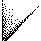 [jJ{}&ffi)O[P@@ IPfl!IIP ®společnost s ručením omezenýmNabidka vydaná č.Dodavatel:MEDIPOS P+P, s.r.o.	Odběratel: 	Zákaznické číslo: léčebna Léčebna dlouhodobě nemocnýchNV-128/2016Strana1	67552 	Lipník 44 Česká republika IČO:46994742DiČ:CZ46994742Ch ittussiho 1 16000 Praha 6Česká republikaDodavatel je registrován pod spisovou značkou oddll C, vložka 79320 ze dne 15.01.1993 u Městský soud v Praze.IČO: 45243956DiČ:Doprava:Rozvoz Praha čtvrtek Úhrada: Převodem na účetDatum vystavení dokladu: 21.12.2016Platí do: 4.1,2017Předmět zdanitelného plněníCena za [edn, Cena celkem Sazba	Množství I j. v CZK bez DPH 	bez DPH DPH 	Částka 	Cena celkem 	DPH 	s DPH 3200012 3200020Pervin 45 - 95cmx100m - role Pervin 45 - 42x48cm - 200ks72,000rol 10,000kar866,320 1976,00062375,04 21 % 19760,00 21%13098,76 4149,6075473,80 23909,60Základem pro výpočet daně je částka "Bez DPH".Vystavilta): Marek MachSchválil(a), dne: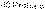 lel'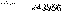 Telefon:Mobilní telefon:Fax:E-mail:I/INWV:Částky v CZKBez DPHDPHCelkemzákladní sazba21 %82 135,0417248,3699383,40Celkem82 135,0417248,3699383,40Zaokrouhlení-0,40Částka k úhradě99383,00